Carapicuíba, 23 de agosto de 2017.Comunicado nº 11/2017   Assunto: ATRIBUIÇÃOSrs. Diretores,Atenção SESSÃO de ATRIBUIÇÃO Antecipada: QUARTA-FEIRA DIA 30/08. Motivo: Replanejamento Encaminhar as planilhas até às 16h00 desta sexta-feira ( 25/08).************************************************************************************************************************REITERANDO INFORMAÇÕES ANTERIORES!Docente da categoria O não poderá ter aulas atribuídas enquanto houver categoria F não atendido na carga horária com aulas livres ou em substituição, de acordo com sua Habilitação/qualificação.Informar a Comissão de Atribuição por e-mail imediatamente, decarese@educacao.sp.gov.br, sempre que houver a redução da carga horária nas seguintes situações:Quando a carga horária se tratar de aulas em substituição e ocorrer o retorno do regente;Quando do atendimento ao Titular de Cargo na Constituição de Jornada (retorno de TC ou Ingressante);Quando da cessação de designação (vice / PC)/ e projetos.Orientamos quanto ao procedimento de atribuição durante o ano de 2017:após a sessão de atribuição na fase 1 da Unidade Escolar, o saldo existente será divulgado no site da Diretoria de Ensino decarapicuiba.educacao.sp.gov.br durante as terças e quartas-feiras, respeitando-se o prazo de 48 horas de divulgação antes da sessão de atribuição.as planilhas “Ata de Atribuição” (Manhã-Tarde-Noite) com horário das aulas,  modelo para a  atribuição DURANTE O ANO, sejam enviadas para o e-mail do NIT aos cuidados de Soraya ou Ione decar@educacao.sp.gov.br, até segunda-feira de cada semana.   Cada turma/classe deverá ser informada em linha própria, conforme modelo exigido.Formação Curricular:Solicitamos às escolas que atualizem a Formação Curricular dos docentes no sistema para fins de atribuição na fase 1 – Unidade Escolar e fase 2 - Diretoria de Ensino.Em caso de atualização da Formação Curricular no GDAE, para atribuição na fase 2 na Diretoria de Ensino, o docente deverá apresentar comprovante da atualização das disciplinas, que deverá ser impressa e entregue ao docente, visto que na Lista de Classificação Final só consta disciplina informada até 19/01/2017.Documentos necessários para participar de atribuição:Nas sessões de atribuição o docente deverá apresentar: (importante)declaração oficial e atualizada de seu horário de trabalho, assinada pelo Diretor de Escola,  inclusive com aulas de trabalho pedagógico coletivo – ATPC, contendo a distribuição das aulas pelos turnos diários e pelos dias da semana. (ficará retido junto a Ata após atribuição ao docente).Se o candidato for aluno de último ano ou  de 50% do curso, deverá apresentar atestado de matrícula e frequência na Unidade Escolar para concretizar a atribuição, com data recente e comprovante de inscrição no GDAE. Quando o docente não comparece ou não se comunica com a Unidade Escolar no primeiro dia útil subsequente ao da atribuição o docente terá a classe ou as aulas efetivamente consideradas em sua carga horária, cabendo-lhe a consignação de faltas, nos termos da legislação pertinente.Comissão de Atribuição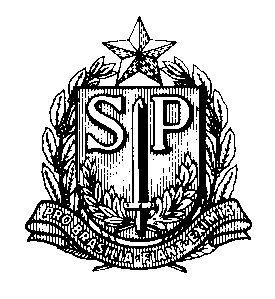                                        SECRETARIA DE  ESTADO DA EDUCAÇÃODIRETORIA DE ENSINO - REGIÃO DE CARAPICUÍBAComissão de AtribuiçãoRua: Bom Jesus do Amparo, nº 02 – COHAB V - Carapicuíba - FONE: 4185-8200